        لمَّا بيَّن أحوال الأشقياء وأحوال السعداء أردفها بضرب المثل كشفاً عن حقيقتها() وإبرازاً للمعقول() في صورة المحسوس     [أي: جعل كلمة طيبة]() تفسير لقوله:      كما تقول: شرَّف الأميرُ زيداً كساه حلةً وحمله على فرس()، ويجوز أن ينتصب    و    بـ    على تضمين معنى التصيير أي: صيَّر كلمة طيبة مثلاً()، ثم قال:     على أنه خبر مبتدأ محذوف(). 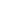     في الأرض ضارب بعروقها فيها       وأعلاها نحو السماء()، ويجوز أن يريد فروعها وهي الأغصان واكتفى بالجنس() فيتناول كل فرع على البدل لا الاستغراق()؛ لأن مثل غلام زيد لا يستغرق    () ثمرها     كل وقت جرت عـادة الله بتكون الثمر فيه()      بـإرادة خالقهـا ومُكوِّنهـا          فإن في ضربها تصويراً للمعقول() في صورة المحسوس تقريباً للمعاني إلى() الأفهام().           استؤصلت() وأُخذت برمَّتها، وأصلُ الجَثِّ: القطع()        ثبات؛ لكون عروقها على وجه الأرض تنجعف() بأدنى ريح.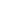 والكلمة الطيبة: كلمة التوحيد()، وقيل: كل كلمة حسنة تورث ثواباً كالتسبيحة والتحميدة والاستغفار والتوبة()، وعن ابن عباس: "هي شهادة أن لا إله إلا الله"()، وهذا هو الوجه لأنها أصل الأعمال فينطبق()/ عليه قوله:      فالتنكير للتعظيم. والشجرة الطيبة كل شجرة لها ثمر طيب كالنخل والتين()، وعلى قول ابن عباس يُشبه أن تكون النخلة()؛ لأنها أفضل الأشجار على ما قال رسول الله : « إنها مثل المؤمن »(). والكلمة الخبيثة ما يكون معصية أو تؤدي إليها()، والشجرة الخبيثة الحَنْظَلَة()، وقيل: الشَّرْيان().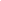 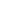 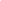 وإنما أردف المثل الأول بقوله:      ولم يؤخره عنهما إشارة إلى شرفه، وأنه المقصود بالذات، والثاني مذكور بالعرض.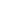               وهي كلمة الشهادة ()، فإن المؤمن يفتن في الدنيا -نعوذ بالله- كما فُتن أصحاب الأخدود()، وأنبياء بني إسرائيل نُشر بعضهم بمناشير الحديـد ولـم يصرفهـم ذلـك عـن دينهـم()، وكذلـك فـي الآخـرة إذا جاءهـم فتّانا() القبر وسألوهم عن دينهم ثبتوا على ما كانوا عليه في الدنيا كما أخبر بذلك  تموتون كما تعيشون()، روى() البخاري عن البراء أن رسول الله() قال: «إن المؤمن إذا سئل عن ربه وعن دينه وعن نبيه وأجاب نادى منادٍ من السماء أن صدق() عبدي فذلك قوله تعالى:     ()         "().      الذين لم يستدلوا بآيات الآفاق() والأنفس على وحدانيته، ويشبه أن يكون ذلك قول الكافر في القبر إذا سئل عن ربـه وعـن دينـه فيقـول: لا أدري، فيقال: لا دريت ولا تليت()، ويضرب() بمِطْرَقَة فيصيح صيحة يسمعها كل ذي حياة سوى الثقلين ولو سمعوها لصعقوا من هيبتها().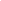        من الإسعاد والإشقاء، وفيه إيماء إلى أن المؤمن لا يتكل على ما هو فيه ولا يأمن من مكر الله.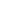            أيْ: شكر نعمة الله الذي كان واجباً عليهم أتوا بنقيضه فكأنهم بدَّلوه()، أو بدلوا نفس النعمة كفراً()، فإن الآية نزلت في مشركي مكة() حين منَّ الله عليهم بمحمد -- فلم يقبلوا نعمته وآثروا الكفر عليها().       الذين شايعوهم على الكفر، والبَوَار: الهلاك()، وفي الحديث « نعوذ بالله من بوار الأَيِّم »() وهي [المرأة]() التي لا زوج لها ولا يرغب فيها أحد()().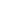      عطف بيان() أو بدل()، والمضارعية حال منها، أو من الفاعل أيْ: داخلين فيها مقاسين حرها()      بئس المقر جهنم()، جعلها نفس القرار مبالغة.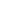 وعن عمر وعلي: "هم() الأفجران من قريش بنو المغيرة() وبنو أمية()، أما بنو المغيرة() كفيتموهم يوم بدر، وأما بنو أمية فمتعوا إلى حين"().وقيل: هم متنصرة العرب جَبَلَةُ الأَيْهَم وأصحابه().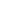          التوحيد() الموصل إليه، [والأنداد() جمع ند -بالكسر- وهو مثل الشيء المضاد]()()، وقرأ نافع وابن عامر والكوفيون بضم الياء من الإضلال()، والفتح هو المختار؛ لأن مجرد الضلال كافٍ في الاستحقاق. والضلال والإضلال() جعلا غرضين مجازاً() كما في قوله:          ()().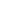     بالشهوات، أمرُ تهديد وفي الإتيان به إيذان بأنهم منهمكون في تلك الشهوات [حتى]() كأنهم مأمورون مِنْ آمرٍ لازمٍ إطاعتُـه()        فاستوفوا العاجل قبل فواته.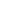       أضافهم إلى نفسـه تشريفـاً لهـم()        كما أن الكفرة يتلذذون بالشهوات هؤلاء يستلذون بعبادته، ومفعول القول محذوف؛ لأن جوابه() يدل عليه، تقديره: قل لهم أقيموا وأنفقوا يقيموا وينفقوا()، ويجوز أن يكون اللام محذوفاً() لدلالة    عليه()، وما حكي عن المبرد من أن التقدير قل لهم أقيموا يقيموا() فلا يستقيم؛ لأن الشرط والجزاء متحدان في الفعل والفاعل()، ولأن الأمر المقدَّر للمواجهة و    على لفظ الغيبة().    مُسرِّين مُعلنين()، أو في وقتي سر وعلانية، أو إنفاق سر وعلانية()، السرُّ في الأصل: جوف الشيء، ثم أطلق على كل خفي قولاً كان أو غيره()، والمرادُ: الحث على الإنفاق لأنه لا يخلو عنهما، والأَوْلى في التطوع الإخفاء؛ لأنه أبعد عن الرياء، وفي الفرض الإعلان ليقتدى به().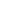              أي: من قبل أن لا تقدروا على تدارك ما فاتكم لأنه إما أن يكون بصرف الأموال أو بمساعدة الأخلاء وكلاهما منتف في ذلك اليوم، أو معناه الحث على الإنفاق بتصوير يوم ينفع فيه هذا الإنفاق ولا ينفع فيه هذان الأمران المستمران بين الناس، أو عدم الانتفاع بهما كناية عن الانتفاع بمقابلهما وهو ما أنفق لوجه الله(). قرأ ابن كثير وأبوعمرو فيهما بالفتح()، وهو أبلغ لكونه نصاً في الاستغراق().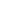        مبتدأ وخبر(). بيَّن نبذاً من أحوال السعداء والأشقياء ورغَّب ورهَّب، ثم عاد إلى دلائل التوحيد وبدأ بأظهرها()     /         مفعول "أخرج" يشمل كل ما انتفع به الإنسان، والجار والمجرور بيان لـه قدم عليه، أو حال [منه]()، أو    التبعيضية مفعول و   حال، أو مصدر "أخرج"() لأنه في معنى رزق().          بإرادته حيث قصدتم       تتصرفون فيها، وقيل: تسخيرها تعليم كيفية الانتفاع بها().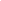 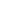         مستمرين على السير، من دأب في العمل() إذ جدَّ()، وفي ذلك منافع عظيمة لا تحصى من الإنارة وإصلاح الأبدان والثمار، بل لولا ذلك لم يتصور تَعَيُّشُ الحيوان        للكسب والاستراحة.        بعض الذي سألتموه() إذ لا يُحصِّل الإنسانُ() جميع ما يطلبه، ويجوز أن يكون السؤال بلسان الحال أي: أتاكم من كل [ذلك]() ما احتجتم إليه ولم يمكن تعيشكم إلا به() فما موصولة أو موصوفة، أو مصدرية بمعنى المفعول()، ويجوز أن تكون نافية أي: آتاكم من كل شيءٍ غير سائليه()، وهو وجه حسن.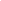          الإحصاء: العدُّ والحفظ()، وفي الحديث: "كل القرآن أحصيت؟"() أي: حفظت()، وإذا كان الإحصاء غير مقدور فلا سبيل إلى شكرها، ولذلك قال  في مقام الحمد: « لا أحصي ثناء عليك أنت كما أثنيت على نفسك » () وقال: [شعر] 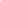 إذا كان شُكْرِيْ نعمةَ اللهِ نعمةً	عليَّ بها كيف السبيلُ إلى الشكرِ()       ظلوم يضع الكفران موضع الشكر، كفار شديد الكفر يقابل تلك النعم بإغفال الشكر، وقيل: ظلوم يشكو في الشدة ويجزع، كفار في النعمة يجمع ويمنع()، والمراد الجنس() لقوله:    ()  ().          ذا أَمْن() -زاده الله أمناً وشرفاً-، أشار إلى ما في الذهن قبل الوجود بالفعل()، ونكّر في البقرة() مشيراً إلى الكائن أي: اجعل هذه البلدة بلداً آمناً، أو بالعكس()، إلا أن الأول أظهر لأن ما في هذه السورة سابق نزولاً فلا إشارة باللام إلا إلى ما في الذهن().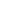 فإن قلت: يلزم أن يكون دعوته الأولى غير مستجابة؟.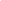 قلت: سأل أولاً أن يجعله() صالحاً للسكنى ذا أمن على وجه الاستمرار، كما هو شأن أكثر البلاد، وثانياً إزالة خوف يعرض سائر البلاد الآمنة أحياناً،وقيل: سأل() أولاً أمن الدنيا وثانياً أمن الآخرة().	أورد قصة إبراهيم بعد ذكر الإنسان بأنه ظلوم تذكيراً لهؤلاء الناظرين() ودعوة إلى التوحيد الذي دعا إبراهيم [آباءهم]() إليه وزجراً لهم عما هم فيه، فإنهم يدَّعون أنهم على ملته.	    بعدني وإياهم، يقال: جنب وأجنب وجنّب -بالتشديد-